Всероссийский практический вебинар РАЗРЕШИТЕЛЬНАЯ ДОКУМЕНТАЦИЯ В СТРОИТЕЛЬСТВЕ: НОВОЕ В ПОДГОТОВКЕ И СОГЛАСОВАНИИ С 2021 ГОДАонлайн-трансляция 12 октября 2021 годаВ ПРОГРАММЕ МЕРОПРИЯТИЯ:Упрощение разрешительной документации в 2021 году. Изменения в порядке подготовки документации по планировке территории и допустимые отклонения от проекта (ФЗ № 468 от 29.12.2020). Новый порядок получения технических условий на подключение ОКС к инженерным сетям с 01.09.2021 (ФЗ № 276 от 01.07.2021). Новые этапы и мероприятия при реализации проекта по строительству ОКС (ФЗ № 275 от 01.07.2021).Новое в подготовке проектной документации с 01.09.2021. Введение института типового проектировании и критерии типовой ПД. Новые требования к проектной и рабочей документации. Изменение порядка экспертизы ПД и условия «параллельности» строительных экспертиз (ФЗ № 275 от 01.07.2021). Условия внесения изменений в ПД. Способы синхронизации РД и ПД. Требования Госстройнадзора на стадии проектировании.Новые стандарты строительства с 2021 года. Новый перечень обязательных нормативов строительства ОКС с 01.09.2021 (ПП РФ № 815 от 28.05.2021). Новые добровольные СНИП (Приказ Росстандарта № 567 от 28.05.2021). Применение новых редакций ГОСТ и Сводов Правил с 2021 года. Строительство по СП и ГОСТ, не вошедшим в обязательные и добровольные перечни.Новая информационная модель ОКС: обязанности застройщика, заказчика и других участников строительства. Состав и структура информации на каждом этапе строительства (ПП РФ № 1431 от 15.09.2020). Обязательное ведение информационной модели ОКС с 01.01.2022 при проектировании и строительстве с привлечением бюджетных средств (ПП РФ № 331 от 05.03.2021).Разрешение на строительство с 2021 года. Специфика получения РнС на площадные и линейные объекты. Продление РнС при изменениях в проекте. Основания для отказа в выдаче и продлении РнС. Условия строительства без разрешения. Новый порядок строительства линейных объектов без РнС (ПП РФ № 1816 от 12.11.2020). Работы, которые могут выполняться до получения РнС (ПП РФ № 1798 от 07.11.2020).Разрешение на ввод в эксплуатацию с 2021 года. Новый порядок выдачи РнВ (Приказ Минстроя № 322/пр от 17.06.2020). Состав необходимых документов. Порядок и сроки выдачи ЗОС. Проблемы получения РнВ при изменении ПД. Новые требования по передаче гарантирующим поставщикам приборов учета электроэнергии с 2021 года. Основания для отказа в выдаче РнВ.Новое в земельной документации. Новые требования к содержанию и оформлению ГПЗУ, ППТ и ПМТ. Последствия изменений в ППМТ для получения РнС и РнВ. Условия изменения ВРИ участка для строительства. Согласование строительства в ЗОУИТ и СЗЗ. Специфика ДПТ при комплексном развитии территорий (ФЗ № 494 от 30.12.2020). Последствия обременения участков объектами самовольного и незавершенного строительства.Учет и госрегистрация ОКС с 2021 года. Новые документы для учета и регистрации. Новые основания Росреестра по приостановке госрегистрации и выдачи РнВ (ФЗ № 120 от 30.04.2021). Судебные решения для преодоления отказов Росреестра. Особенности учета незавершенных и самовольных объектов, ЕНК, разделенных участков. Регистрация объектов с обременениями.ВЕДУЩИЕ ВЕБИНАРА:ГАЛЬ Максим Евгеньевич – Начальник отдела планировки территории Департамента градостроительной деятельности и архитектуры Министерства строительства и ЖКХ Российской Федерации;СЛЮСАРЕНКО Валерий Евгеньевич – Эксперт-консультант по правовому и организационному обеспечению строительной деятельности с многолетним опытом реализации крупных инфраструктурных проектов;МАЗУРОВ Алексей Валерьевич – Научный консультант по земельному и градостроительному праву Адвокатского бюро «Казаков и партнёры», ранее - советник Конституционного Суда РФ по земельно-правовым вопросам.ЧУРКИН Владимир Эрнстович – Управляющий партнер Консалтинговой группы «Земля и Недвижимость», юрист- практик в сфере сопровождения строительства, девелопмента и инвестиционной деятельности.УСЛОВИЯ УЧАСТИЯ:Формат проведения вебинара. Онлайн-трансляция начнется 12 октября в 10:00 (по московскому времени) и продлится до 16:00 с перерывами. Участие в вебинаре возможно на любом компьютере с доступом в интернет. Участникам предоставляется комплект методических материалов и возможность получить индивидуальные консультации экспертов в общем чате.Регистрация участников производится по многоканальному телефону: (495) 640-41-40 или по электронной почте: mail@kodeks.msk.ru. Для регистрации необходимо сообщить ФИО и должность участника(ов), название организации, контактный телефон и электронную почту. Стоимость участия в вебинаре – 13 200 рублей (с учетом НДС)Более подробную информацию можно получить у координаторов:Жильцова Мария Вячеславовна – (495) 640-41-40, (903) 249-63-03, zhilczova.79@list.ruРаевский Алексей Сергеевич – (495) 640-41-40, (903) 533-41-18, raevsky78@mail.ru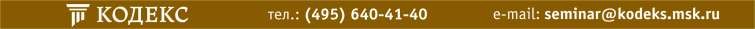 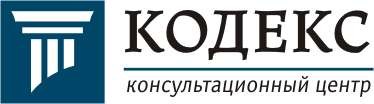 АНКЕТА ДЛЯ РЕГИСТРАЦИИ НА ВЕБИНАРВсе поля обязательны для заполненияНазвание вебинараДата проведенияУчастники1. Ф.И.О.УчастникиДолжностьУчастникиТел. / e-mailПолное наименованиеорганизацииКраткое наименованиеорганизации (если есть)Юридический адрес(с индексом)Почтовый адрес(с индексом)Реквизиты организации(ИНН/КПП, ОГРН, ОКПО, ОКВЭД и др.)Расчетный счет организации, наименование банка,БИК, к/сФ.И.О. руководителя(полностью), должность, основание подписи договораОфициальный e-mail организацииТелефон и e-mailконтактного лицаИсточникинформации о вебинаре